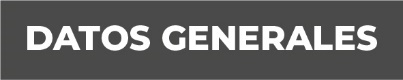 Nombre ILZE GUADALUPE HERNANDEZ CORDOVAGrado de Escolaridad LICENCIATURACédula Profesional (Licenciatura) 10655326Teléfono de Oficina 9242453763Correo Electrónico  Formación Académica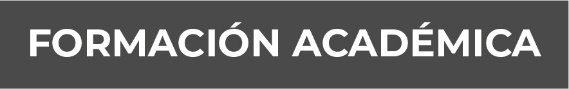 2009-2012Universidad Popular autónoma de Veracruz (UPAV) Estudios de licenciatura en criminología y criminalística.Trayectoria Profesional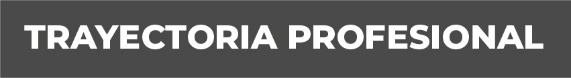 2019- a la FECHAEncargada de la jefatura delegacional de los servicios periciales de Acayucan.2019-2019Perito Criminalista en la Delegación Regional de Servicios Periciales San Andrés Tuxtla, Veracruz.2015 -2019Perito Criminalista en la Delegación Regional de Servicios Periciales zona Centro Veracruz.2012-2015Perito particular en las áreas de Grafoscopia, Dactiloscopia, Hechos de tránsito terrestre. Conocimiento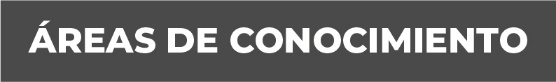 -Dactiloscopia-Grafoscopia-Hechos de tránsito Terrestre.-Documentoscopia-Criminalística de campo.-Identificación de dígitos.-Avalúos.-Procesamiento de fosas clandestinas.